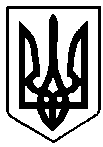 	                                         УКРАЇНА                           Проєкт	                                          ВАРАСЬКА МІСЬКА РАДА                Олена КОРЕНЬ	РІВНЕНСЬКОЇ ОБЛАСТІ		Восьме скликання(чергова сесія)Р І Ш Е Н Н Я05 квітня 2021 року	                                                                                № 320Про припинення діяльності філій Сопачівського ліцею Вараської міської ради шляхом ліквідаціїЗ метою підвищення якості освіти, економічної ефективності функціонування  закладів загальної середньої освіти, раціонального використання фінансових та інших ресурсів, приведення освітньої мережі Вараської міської територіальної громади у відповідність до вимог законодавства, враховуючи низьку наповнюваність класів учнями у філіях села Щоків та села Діброва, відповідно до статті 25, пункту 30 частини першої статті 26 Закону України «Про місцеве самоврядування в Україні» Вараська міська рада В И Р І Ш ИЛ А:1. Припинити діяльність філій Сопачівського ліцею Вараської міської ради, які знаходяться за адресами: с. Щоків, вулиця Лісна, 15 А; с. Діброва, вулиця    Шкільна, 1 шляхом ліквідації. 2.    Директору Сопачівського ліцею Вараської міської ради забезпечити:        2.1. здійснення усіх організаційно-правових заходів, пов’язаних з ліквідацією філій, відповідно до вимог законодавства.2.2. збереження майна та приміщень філій, які знаходяться за адресами с. Щоків, вулиця Лісна, 15 А та с. Діброва, вулиця  Шкільна, 1.3. Контроль за виконанням рішення покласти на заступника міського голови з питань діяльності виконавчих органів ради згідно розподілу функціональних обов’язків та постійну депутатську комісію з гуманітарних питань, дитячої, молодіжної політики та спорту (гуманітарна).Міський голови                                                                  Олександр МЕНЗУЛ